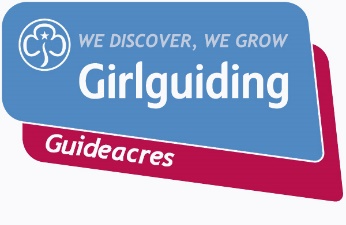 Book Your Place At KIDS KINGDOM!We have arranged to have EXCLUSIVE USE of Kids Kingdom in Southend for Rainbows, Brownies, Guides, Rangers and leaders in Essex South East during November 2022All girls will need to have a signed guiding permission form held     by the leader and remember each unit should also have an emergency contact and risk assessment. Squash is provided and only food bought on the premises can be eaten.Please book early to avoid disappointment. There is a limit to the maximum number of spaces for each session and that includes the crossover between sessions, which are detailed below:Price is £5.50 per head with all profits going to Guideacres to further support the site.Booking FormPlease make your booking via email providing the details below to: chairman@guideacres.orgName of unit:Name of leader:Contact phone no:E-mail address:Date Required:Time Required:Number of participants:A provisional booking with estimated numbers can be made, but final numbers must be provided by Friday 21st October 2022. Payment can be made on the night with cheques payable to Guideacres, or by BACS into the Girlguiding Guideacres Number 2 Account:                                      Sort code                   20-49-29                                      Account number      83938395If paying by BACS, please use your Unit Name as the reference.Confirmation of bookings will be made by email.Thank you for your support and we look forward to seeing you at Kids Kingdom.Guideacres CommitteeRainbowsBrowniesGuides & SS5.00 – 6.30pm6.00 – 7.30pm7.00 – 8.30pmMonday 14thNovemberMonday 14thNovemberMonday 14thNovemberTuesday15th  NovemberTuesday15th  NovemberTuesday15th  NovemberWeds 16th    NovemberWeds 16th    NovemberWeds 16th    NovemberThursday17th      NovemberThursday17th      NovemberThursday17th      NovemberFriday 18th      NovemberFriday 18th      NovemberFriday 18th      November